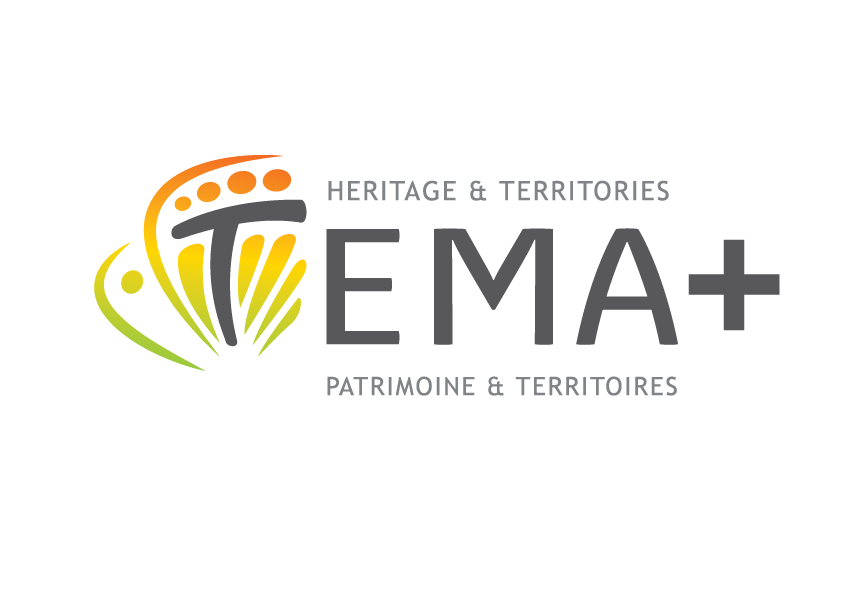 CURRICULUM VITAETEMA+ Secretary :ELTE BTK Atelier1088 BudapestMúzeum krt. 6-8.Phone/fax: +361 485-5200/5234E-mail:secretary@mastertema.euwww.mastertema.euInformation personnelleNom(s) / Prénom(s)Nom(s) Prénom(s) Nom(s) Prénom(s) Nom(s) Prénom(s) Nom(s) Prénom(s) Nom(s) Prénom(s) Nom(s) Prénom(s) Nom(s) Prénom(s) Nom(s) Prénom(s) Nom(s) Prénom(s) Nom(s) Prénom(s) Nom(s) Prénom(s) Nom(s) Prénom(s) Nom(s) Prénom(s) Adresse(s)Numéro, rue, code postal, ville, pays Numéro, rue, code postal, ville, pays Numéro, rue, code postal, ville, pays Numéro, rue, code postal, ville, pays Numéro, rue, code postal, ville, pays Numéro, rue, code postal, ville, pays Numéro, rue, code postal, ville, pays Numéro, rue, code postal, ville, pays Numéro, rue, code postal, ville, pays Numéro, rue, code postal, ville, pays Numéro, rue, code postal, ville, pays Numéro, rue, code postal, ville, pays Numéro, rue, code postal, ville, pays Téléphone(s)Portable:Portable:Portable:Portable:Télécopie(s)Courrier électroniqueNationalitéDate de naissanceSexeExpérience professionnelleDatesFonction ou poste occupéPrincipales activités et responsabilitésNom et adresse de l'employeurType ou secteur d’activitéEducation et formationDatesIntitulé du certificat ou diplôme délivréPrincipales matières/compétences professionnelles couvertesNom et type de l'établissement d'enseignement ou de formationNiveau dans la classification nationale ou internationaleAptitudes et compétences personnellesLangue(s) maternelle(s)Autre(s) langue(s)Auto-évaluationComprendreComprendreComprendreComprendreComprendreParlerParlerParlerParlerParlerEcrireEcrireNiveau européen (*)EcouterEcouterLireLireLirePrendre part à une conversationPrendre part à une conversationS’exprimer oralement en continuS’exprimer oralement en continuS’exprimer oralement en continuLangueLangue(*) Cadre européen commun de référence (CECR), voir la grille d’autoévaluation ci-joint(*) Cadre européen commun de référence (CECR), voir la grille d’autoévaluation ci-joint(*) Cadre européen commun de référence (CECR), voir la grille d’autoévaluation ci-joint(*) Cadre européen commun de référence (CECR), voir la grille d’autoévaluation ci-joint(*) Cadre européen commun de référence (CECR), voir la grille d’autoévaluation ci-joint(*) Cadre européen commun de référence (CECR), voir la grille d’autoévaluation ci-joint(*) Cadre européen commun de référence (CECR), voir la grille d’autoévaluation ci-joint(*) Cadre européen commun de référence (CECR), voir la grille d’autoévaluation ci-joint(*) Cadre européen commun de référence (CECR), voir la grille d’autoévaluation ci-joint(*) Cadre européen commun de référence (CECR), voir la grille d’autoévaluation ci-joint(*) Cadre européen commun de référence (CECR), voir la grille d’autoévaluation ci-joint(*) Cadre européen commun de référence (CECR), voir la grille d’autoévaluation ci-joint(*) Cadre européen commun de référence (CECR), voir la grille d’autoévaluation ci-jointAptitudes et compétences socialesAptitudes et compétences organisationnellesAptitudes et compétences techniquesAptitudes et compétences informatiquesAptitudes et compétences artistiquesAutres aptitudes et compétencesPermis de conduireListe des publicationsInformation complémentairey compris les traductions y compris participation à des conférences, bourses obtenues, statut de membre à des organismes professionnels, ONG etc.y compris les traductions y compris participation à des conférences, bourses obtenues, statut de membre à des organismes professionnels, ONG etc.y compris les traductions y compris participation à des conférences, bourses obtenues, statut de membre à des organismes professionnels, ONG etc.y compris les traductions y compris participation à des conférences, bourses obtenues, statut de membre à des organismes professionnels, ONG etc.y compris les traductions y compris participation à des conférences, bourses obtenues, statut de membre à des organismes professionnels, ONG etc.y compris les traductions y compris participation à des conférences, bourses obtenues, statut de membre à des organismes professionnels, ONG etc.y compris les traductions y compris participation à des conférences, bourses obtenues, statut de membre à des organismes professionnels, ONG etc.y compris les traductions y compris participation à des conférences, bourses obtenues, statut de membre à des organismes professionnels, ONG etc.y compris les traductions y compris participation à des conférences, bourses obtenues, statut de membre à des organismes professionnels, ONG etc.y compris les traductions y compris participation à des conférences, bourses obtenues, statut de membre à des organismes professionnels, ONG etc.y compris les traductions y compris participation à des conférences, bourses obtenues, statut de membre à des organismes professionnels, ONG etc.y compris les traductions y compris participation à des conférences, bourses obtenues, statut de membre à des organismes professionnels, ONG etc.y compris les traductions y compris participation à des conférences, bourses obtenues, statut de membre à des organismes professionnels, ONG etc.